Zápis z 16. zasedání Zastupitelstva obce Chodovkonaného dne  pondělí  12.5.2017 v 18.00 hod.Zahájení zasedání zastupitelstva:     Zasedání Zastupitelstva obce Chodov bylo zahájeno v 18.00 hod.  starostou  obce. Svolání zastupitelům obce proběhlo uveřejněním na obecní desce  v souladu s ustanovení zákona č. 128/2000 Sb., o obcích § 92. Příloha 1.            Předsedající schůze na základě prezenční listiny přítomných konstatoval, že sou přítomni 4 členové zastupitelstva  a zastupitelstvo je usnášení schopné. Pan Nemeš pro nemoc omluven.  Presenční listina viz příloha 2.   1) Určení zapisovatele.  Navržen pan Bokr.  Ověřovateli zápisu byli zvoleni   paní Kuchařová a pan Slavík. Výsledek hlasování: 4 hlasy pro, zdržel  0, proti 0         2. Program jednání: 1)  Určení ověřovatele zápisu a zapisovatele  2)  Schválení programu  3)  Kontrola usnesení z minulé schůze 4) Určení postupu pro výstavbu akce prodloužení kanalizace v parku 5) Určení postupu výběrového řízení pro výstavbu chodník kolem hlavní silnice  6) Informace o průběhu nařízené archivace dokladů obce 7)  Ostatní záležitosti    8)  Diskuse   9)  Usnesení  10) Závěr  Výsledek hlasování: 4 hlasy pro, zdržel  0, proti 0       3)  Kontrola usnesení z minulé schůzeNa prodloužení kanalizace byly osloveny dvě firmy , Cmarko a Engieering K.Vary.  Čeká se na reakci. Splněno. Doklady pro výběr dodavatele prací pro akci „Chodník kolem hlavní silnice“ předložen, bez připomínek. SplněnoSkartace dokladů obce byla zahájena  11.5.2017 – plní se Nábytek do kanceláře obecního úřadu byl zakoupen na zakázku i s montáží. Kancelář i s chodbami bude vybílena. -   Slněno Mulčovací kůra na úpravu záhonků – trojúhelník k Měchovu bude dovezena v úterý 16.5.2017.4 ) Určení postupu pro výstavbu akce prodloužení kanalizace v parku Oslovena firma Cmarko a Engieering K.Vary. Na základě stavebního povolení  spis. zn. 11680/SU/16/PI  byli upozornění dodavatele stavebních prací na povinnosti  doložit odbornou způsobilosti dle §2.odst.2. pís.b Stavebního zákona. Vyhodnocení nabídek proběhne v měsíci květnu.5) Určení postupu výběrového řízení pro výstavbu chodníku kolem hlavní silnice  Doklady byly předloženy v souladu s vydaným projektem a stavebním povolením. Lze konstatovat, že byly splněny veškeré podmínky pro zahájení výběrového řízení  na  dodavatele stavebních prací. 6) Informace o průběhu nařízené archivace dokladů obce Archivace byla zahájena dne 11.5.2017.  7)  Ostatní záležitostiZastupitelstvo obce Chodov projednalo možnost pronájmu bývalé jídelny č.p. 90 jako skladových prostor. Ukládá starostovi obce uveřejnit – Záměr pronájmu kuchyně č.p. 90 Chodov – nevytápěný sklad.    Zastupitelstvo obce bere na vědomí RO č.1/2017Zvyšují se příjmy           pol. 1122  -  6.460,-Kč daň z příjmu právnických osob za OBECZvyšují se výdaje §6399 pol. 5365  -  6.460,-Kč daň z příjmu právnických osob za OBECDiskuse  Zastupitelstvo obce Chodov ukládá starostovi instalovat trampolínu na dětském hřišti v Chodově.Starosta podal zprávu o průběhu oslavy  1.máje 2017. Zastupitelstvo obce Chodov ukládá starostovi zajištění dětského dne.Starosta informoval přítomné o zajištění provádění revizí komínů v obci. Akce proběhne v měsíci červnu  2017, cena revize+ vyčištění komínu cca 500,-Kč s DPH.Starosta informoval přítomné o akci očkování psů a nařízení veterinární zprávy. Pokračuje jednání s firmou  Durdis o opravě památníku v Chodově. Byl předložen požadavek instalovat jednu lavičku na trojúhelník k Měchovu – zastupitelstvo souhlasí.   Starostovi se ukládá urgovat kontejner na bio-odpad. Informace místostarosty – na obci je možnost zapůjčení pěti permanentek na vstup do botanické zahrady v Bečově nad Teplou.  Usnesení Zastupitelstvo obce Chodov ukládá starostovi pokračovat ve výběru dodavatele prací na akci „Prodloužení kanalizace v parku“.Výsledek hlasování: 4 hlasy pro, zdržel  0, proti 0       Zastupitelstvo obce Chodov ukládá starostovi a místostarostovi  v  souladu s vydaným projektem a stavebním povolením  zahájit  výběrového řízení  na dodavatele stavebních prací akce „Chodník kolem hlavní silnice Chodov.“ Výsledek hlasování: 4 hlasy pro, zdržel  0, proti 0       Zastupitelstvo obce Chodov ukládá starostovi obce uveřejnit – Záměr pronájmu kuchyně č.p. 90 Chodov – nevytápěný sklad.   Výsledek hlasování: 4 hlasy pro, zdržel  0, proti 0       Zastupitelstvo obce Chodov ukládá starostovi zajištění dětského dne.Výsledek hlasování: 4 hlasy pro, zdržel  0, proti 0       Starostovi se ukládá zajištění provádění revizí komínů v obci v měsíci červnu 2017.  Výsledek hlasování: 4 hlasy pro, zdržel  0, proti 0        Pokračovat v jednání s firmou Durdis o opravě památníku v Chodově. Výsledek hlasování: 4 hlasy pro, zdržel  0, proti 0       Starostovi se ukládá urgovat kontejner na bio-odpad. Výsledek hlasování: 4 hlasy pro, zdržel  0, proti 0       Zastupitelstvo obce Chodov ukládá starostovi instalovat trampolínu na dětském hřišti v Chodově.Výsledek hlasování: 4 hlasy pro, zdržel  0, proti 0       Zastupitelstvo obce bere na vědomí RO č.1/2017Zvyšují se příjmy           pol. 1122  -  6.460,-Kč daň z příjmu právnických osob za OBECZvyšují se výdaje §6399 pol. 5365  -  6.460,-Kč daň z příjmu právnických osob za OBEC  Výsledek hlasování: 4 hlasy pro, zdržel  0, proti 0        10)  Závěr   Starosta poděkoval přítomným za účast.    Zápis byl vystaven dne 15.5. 2017  Zapisovatel:   pan Bokr Lubomír                       …………………..……………   Ověřovatelé:   paní Kuchařová                          ……………….……………….             Pan Slavík Václav                     .………………………………..   Vypracoval: K.ČížekStarosta obce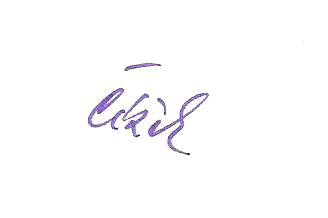 